Конспект НОД по конструированию из бумаги в технике оригами Тема: «Подводный мир аквариума»Цель:  продолжать знакомить детей с конструированием из бумаги в технике «оригами», повышать интерес к изготовлению поделок в данной технике. Задачи:- упражнять детей в многократном складывании бумаги; - совершенствовать навыки сгибания квадратного листа по диагонали, по горизонтали и вертикали пополам, и четко совмещая стороны и углы;- закрепить базовую форму «двойной треугольник»;      - воспитывать у детей эстетическое восприятие действительности, эстетическое отношение к явлениям окружающего мира; - закреплять знания детей об аквариумных рыбках - прививать любовь к живой природе. Материалы и оборудование: квадратные листы цветной бумаги разного размера (красные, желтые, оранжевые, розовые для изготовления рыбок; коричневые — для камушек; зеленые — для вырезания водорослей).белые альбомные листы;          гуашь;          ножницы;         различный материал для украшения поделок; клей ПВА.Предварительная работа:- чтение художественных произведений о рыбах, отгадывание загадок.- беседы о содержании аквариума;- по возможности, наблюдение с детьми за живыми рыбками в аквариуме;- рассматривание рыб в атласах и на открытках;- просмотр видеоматериалов и презентаций об аквариумах.Практическая работа с бумагой в технике «оригами»; выполнение базовой формы «двойной треугольник» Ход НОД:Мотивация:  взрослый включает светильник «Аквариум». Водичка двигается, горит  лампа ярким золотистым цветом,  разноцветные рыбки двигаются. (Если нет лампы, на слайде появляется пустой аквариум)Взрослый: Что это такое, послушай загадку. (загадывает загадку) Стоит на комоде стеклянный сосуд. Улитки и рыбки в сосуде живут. Но только оттуда ты рыб не лови! На рыбок красивых, ты просто смотри. (ответы ребёнка) Взрослый: - Правильно, этот стеклянный сосуд — аквариум. А для чего, или для кого он нужен? (ответы ребёнка) . Действительно, аквариум нужен для маленьких, красивых рыбок, которые так и называются — аквариумные. Аквариумные рыбы — декоративные рыбы, которых содержат в аквариумах. Еще в далекие времена появился большой интерес содержанию экзотических рыб. Так, при императорских дворцах Греции, Рима и Китая в бассейнах начали содержать этих удивительно красивых, разнообразных по форме и окраске рыбок. Еще 3500 лет назад древние египтянине устраивали бассейны для демонстрации экзотических рыб в садах, парках и различных водоемах. Первые аквариумные рыбы попали в Россию еще во второй половине 17 века. Тогда в Москве в «аптекарском саду» царя Алексея Михайловича появилась первая ваза с золотыми рыбками, преподнесенная ему как драгоценный дар англичанами. С тех пор люди и узнали, что такое аквариум. А сейчас я вам предлагаю отправиться в гости к этим маленьким обитателям аквариума. Взрослый: рассказывает стихотворение, вместе с ребёнком. По ходу выполняют движения:«Рыбки»Рыбка плавает в водице, Рыбке весело играть, Рыбка, рыбка, озорница,Мы хотим тебя поймать. Рыбка спинку изогнула,Крошку хлебную взяла,Рыбка хвостиком махнула, Быстро-быстро уплыла. (Дети, присев на корточки и вытянув вперед руки с сомкнутыми ладонями, покачиваются, имитируя движения рыбки;   на лицах улыбки, голова поворачивается за рукой; -          дети встают, туловище наклонено вперед, одна рука вдоль туловища, другая изображает `рыбкин` хвост, покачиваются из стороны в сторону).Взрослый: А теперь я тебе предлагаю посмотреть, какими красивыми и веселыми могут быть маленькие аквариумные рыбки. (просмотр презентации «Аквариумные рыбки») Игра «Собери рыбку» (разрезные картинки) Взрослый: Давай выучим с тобой стихотворение. (Разучивание стихотворения с ребёнком) «Красивые рыбки» Уж я — то знаю: не для кошекИ не для собственной еды Разводит дедушка рыбешек... Разводит их — для красоты! Он сеял рыбок, как рассаду, Не поливал, росли в воде. И только взглядом, только взглядом К их прикасался красоте. Взрослый:  — Для чего дедушка разводил рыбок? Ребёнок: — Для красоты. Взрослый: - А ты бы хотел иметь свой аквариум, где бы жили только твои рыбки? (ответы ребёнка) Тогда я сейчас тебе и предлагаю этим заняться! Сделать свою рыбку, а может быть и не одну, которая в дальнейшем окажется в нашем аквариуме, и будет радовать своей красотой. Под спокойную музыку дети приступают к выполнению работы.Варианты конструирования: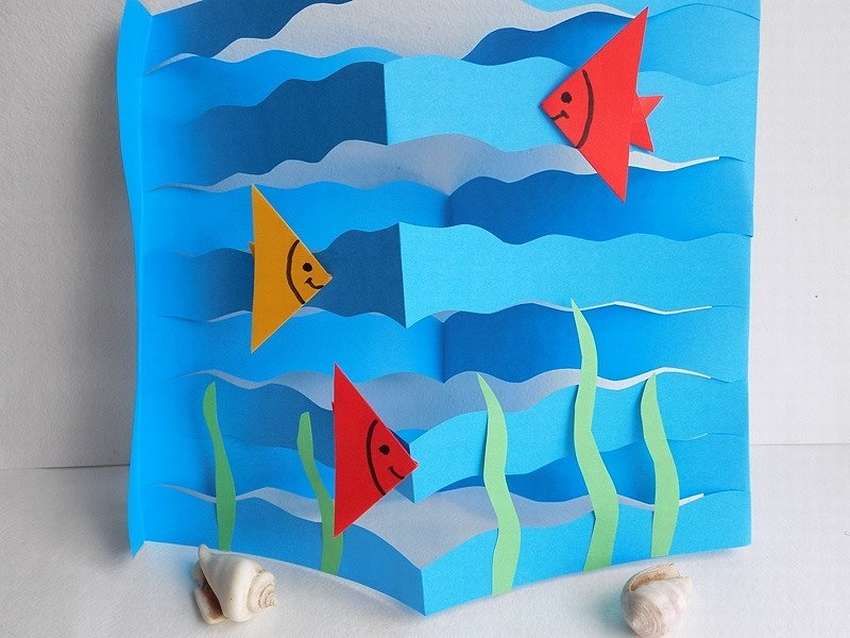 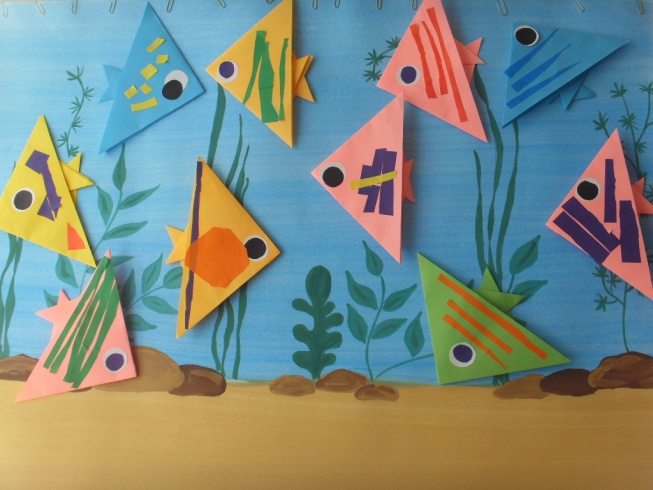 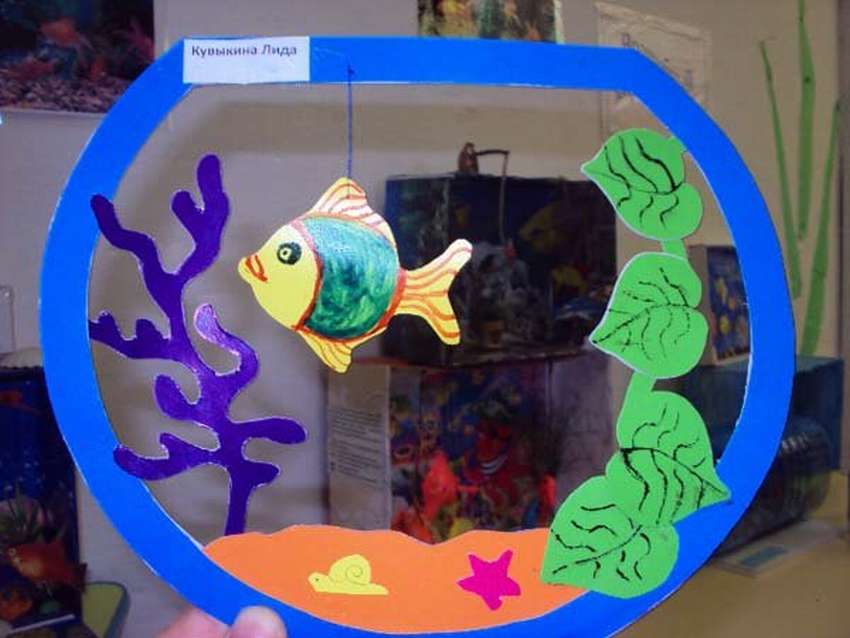 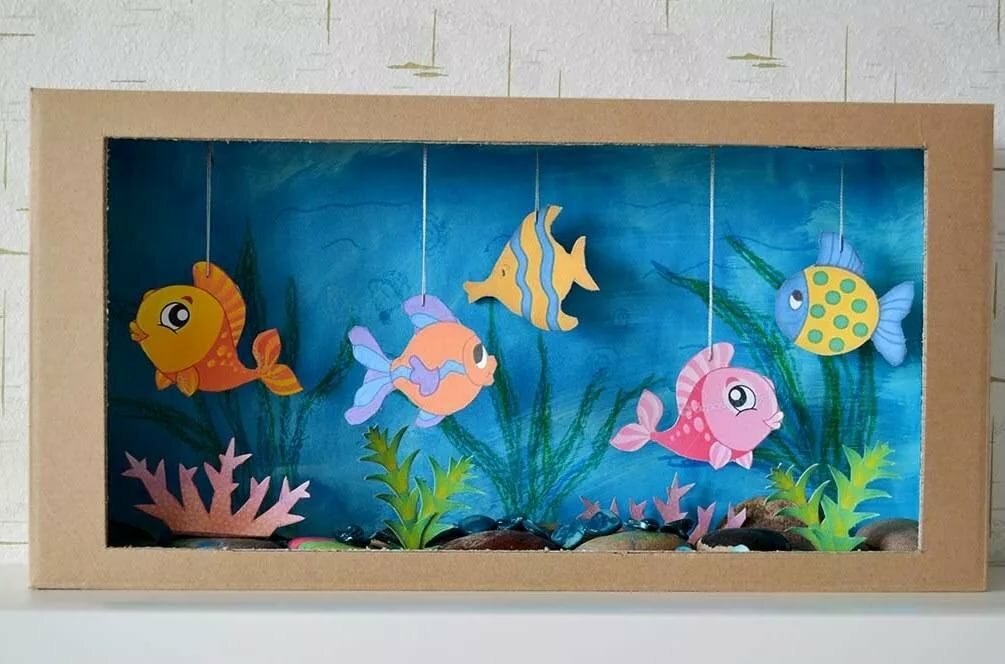 Используемая литература:   1.      Н. Сотникова «100 загадок от А до Я», Издательство: Айрис-Пресс 2014 2.      Н. В. Нищева «Картотека подвижных игр, упражнений, физкультминуток, пальчиковой гимнастики», Издательство: Детство-Пресс 2011   3.  Бондаренко А. К. Дидактические игры в детском саду. Издательство: Просвещение 1991.
